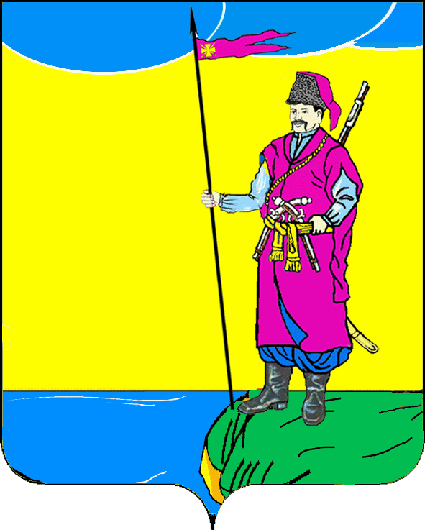  АДМИНИСТРАЦИЯ ПЛАСТУНОВСКОГО СЕЛЬСКОГО ПОСЕЛЕНИЯ ДИНСКОГО РАЙОНАПОСТАНОВЛЕНИЕот 20.02.2021 г. 									      № 35станица ПластуновскаяОб утверждении Плана мероприятий по реализации в 2021-2025 годах в Пластуновском сельском поселенииДинского района Стратегии государственной национальнойполитики российской Федерации на период до 2025 годаВ целях реализации Стратегии государственной национальной политики Российской Федерации на период до 2025 года, утвержденной Указом Президента Российской федерации от 19 декабря 2012г. № 1666. Во исполнение постановления главы администрации (губернатора) Краснодарского края                 от 03 декабря 2020г. № 787 «Об утверждении Плана мероприятий по реализации в 2021-2025 годах в краснодарском крае Стратегии государственной национальной политики Российской Федерации на период до 2025 года», руководствуясь статьями 32, 59 Устава Пластуновского сельского поселения Динского района, п о с т а н о в л я ю:Утвердить План мероприятий по реализации в 2021-2025 годах в Пластуновском сельском поселении Динского района Стратегии государственной национальной политики российской федерации на период до 2025 года (далее план) (прилагается).Ответственным исполнителям ежеквартально, до 10 числа месяца, следующего за отчетным, информировать о ходе выполнения мероприятий Плана общий отдел администрации Пластуновского сельского поселения Динского района.Общему отделу администрации Пластуновского сельского поселения Динского района (Шиляева В.Е.) обеспечить размещение настоящего постановления на сайте администрации Пластуновского сельского поселения Динского района в информационно-телекоммуникационной сети «Интернет».2Контроль за выполнением настоящего постановление возложить на начальника общего отдела администрации Пластуновского сельского поселения Динского района Петренко Ю.И.Постановление вступает в силу со дня его подписания.Глава Пластуновскогосельского поселенияДинского района								      С.К.ОлейникПриложениеУТВЕРЖДЕНпостановлением администрациимуниципального образованияДинской районот 20.02.2021 № 35ПЛАНмероприятий по реализации в 2021-2025 годахв Пластуновском сельском поселении Динского районаСтратегии государственной национальной политикиРоссийской Федерации на период до 2025 годаНачальник общего отделаадминистрации Пластуновскогосельского поселения							        Ю.И.Петренко№п/пНаименование мероприятияСрок выполненияОтветственный исполнитель1234Обеспечение равноправия граждан и реализация их конституционных прав в Пластуновском сельском поселении Динского районаОбеспечение равноправия граждан и реализация их конституционных прав в Пластуновском сельском поселении Динского районаОбеспечение равноправия граждан и реализация их конституционных прав в Пластуновском сельском поселении Динского районаОбеспечение равноправия граждан и реализация их конституционных прав в Пластуновском сельском поселении Динского района1.1Мониторинг обращений граждан о фактах нарушений принципа равноправия граждан независимо от расы, национальности, языка, отношения к религии, убеждений, принадлежности к общественным объединениям, а также других обстоятельств при приеме на работу, при замещении должностей муниципальной службы, при формировании кадрового резерва на муниципальном уровнепостоянноОбщий отдел администрации Пластуновского сельского поселенияОбеспечение межнационального мира и согласия, гармонизации межнациональных (межэтнических) отношений в Пластуновском сельском поселении Динского районаОбеспечение межнационального мира и согласия, гармонизации межнациональных (межэтнических) отношений в Пластуновском сельском поселении Динского районаОбеспечение межнационального мира и согласия, гармонизации межнациональных (межэтнических) отношений в Пластуновском сельском поселении Динского районаОбеспечение межнационального мира и согласия, гармонизации межнациональных (межэтнических) отношений в Пластуновском сельском поселении Динского района2.1.Обеспечение функционирования государственной информационной системы мониторинга в сфере межнациональных отношений и раннего предупреждения конфликтных ситуаций, базирующейся на диверсификации источников информации и предусматривающей возможность оперативного реагирования на конфликтные и предконфликтные ситуации на территории Пластуновского сельского поселения Динского районапостоянноЗаместитель главы администрации Пластуновского сельского поселения Динского района 2.2Организация взаимодействия органов местного самоуправления с правоохранительными органами, территориальными органами федеральных органов и органами исполнительной власти Краснодарского края по вопросам мониторинга межнациональных конфликтных и предконфликтных ситуацийпостоянноЗаместитель главы администрации Пластуновского сельского поселения Динского района2.3Организация и координация проведения мероприятий приуроченных к праздничным и памятным датам в истории народов России, в том числе:постоянноМуниципальное бюджетное учреждение культуры «Культурно-досуговое объединение станицы Пластуновской»2.3.1Дню славянской письменности и культурыежегодноМуниципальное бюджетное учреждение культуры «Культурно-досуговое объединение станицы Пластуновской»2.3.2Дню РоссииежегодноМуниципальное бюджетное учреждение культуры «Культурно-досуговое объединение станицы Пластуновской»2.3.3Дню народного единстваежегодноМуниципальное бюджетное учреждение культуры «Культурно-досуговое объединение станицы Пластуновской»Содействие этнокультурному и духовному развитию народов Российской Федерации на территории Пластуновского сельского поселенияДинского районаСодействие этнокультурному и духовному развитию народов Российской Федерации на территории Пластуновского сельского поселенияДинского районаСодействие этнокультурному и духовному развитию народов Российской Федерации на территории Пластуновского сельского поселенияДинского районаСодействие этнокультурному и духовному развитию народов Российской Федерации на территории Пластуновского сельского поселенияДинского района3.1Участие в ежегодном районного фестиваля национальных культур «Венок Дружбы» с общественными объединениями, осуществляющими деятельность в сфере профилактики экстремизма и гармонизации межнациональных отношений. Участие в краевом фестивалеежегодноМуниципальное бюджетное учреждение культуры «Культурно-досуговое объединение станицы Пластуновской»3.2Участие в районном фестивале хоровых коллективов «Поём тебе, моя станица, поём тебе, наш край родной!»ежегодноМуниципальное бюджетное учреждение культуры «Культурно-досуговое объединение станицы Пластуновской»3.3Участие в краевом фестивале фольклора и национальных культур «Золотое яблоко»ежегодноМуниципальное бюджетное учреждение культуры «Культурно-досуговое объединение станицы Пластуновской»3.4Проведение межмуниципального детского вокального фестиваля «Ничего на свете лучше нету» ежегодноМуниципальное бюджетное учреждение культуры «Культурно-досуговое объединение станицы Пластуновской»3.5Проведение межмуниципального фестиваля ИЗО и ДПИ «Волшебный сундучок»ежегодноМуниципальное бюджетное учреждение культуры «Культурно-досуговое объединение станицы Пластуновской»3.6Проведение межмуниципального конкурса православной культуры «Хвалите Имя Господне»ежегодноМуниципальное бюджетное учреждение культуры «Культурно-досуговое объединение станицы Пластуновской»Сохранение и поддержка русского языка как государственного языка Российской Федерации и языков народов Российской Федерации на территории Пластуновского сельского поселения Динского районаСохранение и поддержка русского языка как государственного языка Российской Федерации и языков народов Российской Федерации на территории Пластуновского сельского поселения Динского районаСохранение и поддержка русского языка как государственного языка Российской Федерации и языков народов Российской Федерации на территории Пластуновского сельского поселения Динского районаСохранение и поддержка русского языка как государственного языка Российской Федерации и языков народов Российской Федерации на территории Пластуновского сельского поселения Динского района4.1Проведение Всекубанской акции «Читаем Пушкина» на территории Пластуновского сельского поселения Динского районаежегодноМуниципальное бюджетное учреждение культуры «Культурно-досуговое объединение станицы Пластуновской»Формирование системы социальной и культурной адаптации иностранных граждан в Пластуновском сельском поселении Динского района и их интеграции в российской обществоФормирование системы социальной и культурной адаптации иностранных граждан в Пластуновском сельском поселении Динского района и их интеграции в российской обществоФормирование системы социальной и культурной адаптации иностранных граждан в Пластуновском сельском поселении Динского района и их интеграции в российской обществоФормирование системы социальной и культурной адаптации иностранных граждан в Пластуновском сельском поселении Динского района и их интеграции в российской общество5.1Анализ миграционной ситуации в Пластуновском сельском поселении Динского района в целях выявления факторов, способных оказать негативное влияние на общественно-политическую обстановкупостоянноОбщий отдел администрации Пластуновского сельского поселения Динского районаИнформационное обеспечение реализации государственной национальной политики Российской Федерации в Пластуновском сельском поселении Динского районаИнформационное обеспечение реализации государственной национальной политики Российской Федерации в Пластуновском сельском поселении Динского районаИнформационное обеспечение реализации государственной национальной политики Российской Федерации в Пластуновском сельском поселении Динского районаИнформационное обеспечение реализации государственной национальной политики Российской Федерации в Пластуновском сельском поселении Динского района6.1Подготовка и размещение в газете «Пластуновские известия» информационных материалов по профилактике угрозообразующих факторов в том числе и в этно-социальной сферепостоянноОбщий отдел администрации Пластуновского сельского поселения Динского района6.2Мониторинг публикаций в средствах массовой информации и информационно-телекоммуникационной сети «Интернет», посвященных вопросам межнациональных отношений, сохранения и защиты самобытности, культуры, языков и традиций народов Динского района, социальной и культурной адаптации и интеграции иностранных граждан, профилактики национального и религиозного экстремизмапостоянноОбщий отдел администрации Пластуновского сельского поселения Динского района